CHAPTER 133SAFETY ON INLAND STEAMERS(REPEALED)§1941.  Inspection of vessels(REPEALED)SECTION HISTORYPL 1967, c. 298 (RP). §1942.  Definitions(REPEALED)SECTION HISTORYPL 1967, c. 298 (RP). §1943.  Lights shown; fitted(REPEALED)SECTION HISTORYPL 1967, c. 298 (RP). §1944.  Inspection of steamboats and motorboats; certificate; camp and school vessels(REPEALED)SECTION HISTORYPL 1967, c. 298 (RP). §1945.  Woodwork to be protected(REPEALED)SECTION HISTORYPL 1967, c. 298 (RP). §1946.  Registration number displayed(REPEALED)SECTION HISTORYPL 1967, c. 298 (RP). §1947.  Lifeboats to be equipped in vessels over 30 feet; life preservers(REPEALED)SECTION HISTORYPL 1967, c. 298 (RP). §1948.  Stairways and gangways provided(REPEALED)SECTION HISTORYPL 1967, c. 298 (RP). §1949.  Annual inspection; care of safety valve; certificate and fees(REPEALED)SECTION HISTORYPL 1967, c. 298 (RP). §1950.  Personnel licensed; posting of license; no license to persons under 16(REPEALED)SECTION HISTORYPL 1967, c. 298 (RP). §1951.  Compliance required; penalties; accidents investigated(REPEALED)SECTION HISTORYPL 1967, c. 298 (RP). §1952.  Personnel acting without license(REPEALED)SECTION HISTORYPL 1967, c. 298 (RP). §1953.  Penalties; jurisdiction(REPEALED)SECTION HISTORYPL 1967, c. 298 (RP). §1954.  Oaths; subpoena of witnesses(REPEALED)SECTION HISTORYPL 1967, c. 298 (RP). The State of Maine claims a copyright in its codified statutes. If you intend to republish this material, we require that you include the following disclaimer in your publication:All copyrights and other rights to statutory text are reserved by the State of Maine. The text included in this publication reflects changes made through the First Regular and First Special Session of the 131st Maine Legislature and is current through November 1. 2023
                    . The text is subject to change without notice. It is a version that has not been officially certified by the Secretary of State. Refer to the Maine Revised Statutes Annotated and supplements for certified text.
                The Office of the Revisor of Statutes also requests that you send us one copy of any statutory publication you may produce. Our goal is not to restrict publishing activity, but to keep track of who is publishing what, to identify any needless duplication and to preserve the State's copyright rights.PLEASE NOTE: The Revisor's Office cannot perform research for or provide legal advice or interpretation of Maine law to the public. If you need legal assistance, please contact a qualified attorney.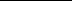 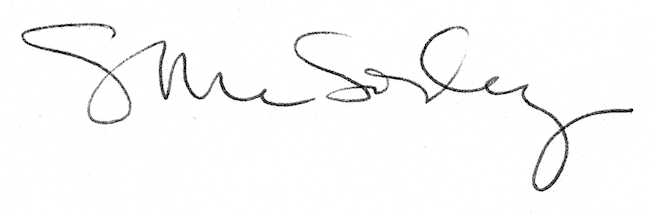 